Приложение 2СХЕМА РАСПОЛОЖЕНИЯ МУЗЕЙНОГО ЦЕНТРА И ГОСТИНИЦ 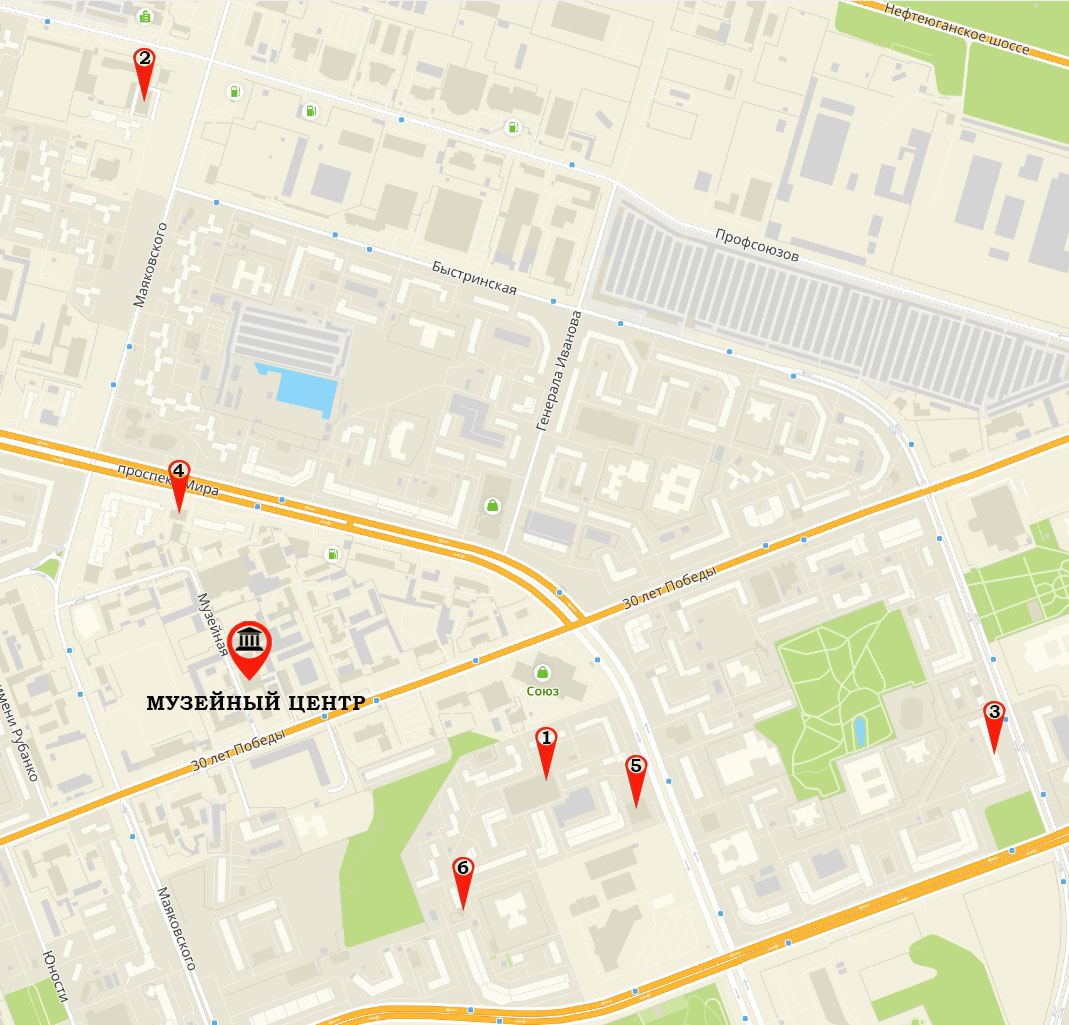 №НазваниеАдресСтоимость проживания1 чел/суткиПримечания(телефон, ссылка)1Гостиница СибПромСтрой ул.Университетская 25А, Сургут, РоссияОт 1800 до 3300+7 (3462) 940–2542Гостиница Маякул.Маяковского 51, Сургут, РоссияОт 2400 до 3500 +7 (3462) 51-05-00+7 (3462) 22‒35‒03+7‒922‒657‒28‒99http://www.maiakhotel.ru/3Apart Hotel Five ул. Иосифа Каролинского, 9, Сургут, РоссияОт 2500 до 5500+7‒952‒722‒06‒684Бизнес-ОтельПроспект Мира 42/1, Сургут, РоссияОт 4400 до 6900 завтрак+7 (3462) 50–15–50http://bh-surgut.ru/5Отель Гнездо БеркутаПроспект Пролетарский 4/1, Сургут, РоссияОт 3100 до 4800+7 (3462) 93-19-99http://berkut-surgut.ru/6Арт-Отельул. Университетская 23/6, Сургут, РоссияОт 5800 до9600 завтрак+7 (3462) 94–33–33http://arthotel-surgut.ru/